
FAGFORBUNDET 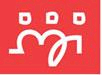 Viken fylkesforening avd. 252INNKOMNE SAKER ÅRSMØTE 24.01.2024NAVNEENDRINGI forbindelse med oppløsning av Viken fylkeskommune bør fagforeningen endre navn. Forslag til nytt navn er Buskerud og Akershus fylkesforening, avd. 252.